INSTITUTE OF EXPLOSIVES ENGINEERSRegistration ApplicationPRIVATE AND CONFIDENTIAL WHEN COMPLETEThis form has been designed to be completed electronically. If choosing to complete by hand, please use black ink and write clearly.All fields are mandatory, please complete all fields to avoid any delay in processing your application.INSTITUTE OF EXPLOSIVES ENGINEERSRegistration ApplicationPRIVATE AND CONFIDENTIAL WHEN COMPLETEThis form has been designed to be completed electronically. If choosing to complete by hand, please use black ink and write clearly.All fields are mandatory, please complete all fields to avoid any delay in processing your application.INSTITUTE OF EXPLOSIVES ENGINEERSRegistration ApplicationPRIVATE AND CONFIDENTIAL WHEN COMPLETEThis form has been designed to be completed electronically. If choosing to complete by hand, please use black ink and write clearly.All fields are mandatory, please complete all fields to avoid any delay in processing your application.INSTITUTE OF EXPLOSIVES ENGINEERSRegistration ApplicationPRIVATE AND CONFIDENTIAL WHEN COMPLETEThis form has been designed to be completed electronically. If choosing to complete by hand, please use black ink and write clearly.All fields are mandatory, please complete all fields to avoid any delay in processing your application.INSTITUTE OF EXPLOSIVES ENGINEERSRegistration ApplicationPRIVATE AND CONFIDENTIAL WHEN COMPLETEThis form has been designed to be completed electronically. If choosing to complete by hand, please use black ink and write clearly.All fields are mandatory, please complete all fields to avoid any delay in processing your application.INSTITUTE OF EXPLOSIVES ENGINEERSRegistration ApplicationPRIVATE AND CONFIDENTIAL WHEN COMPLETEThis form has been designed to be completed electronically. If choosing to complete by hand, please use black ink and write clearly.All fields are mandatory, please complete all fields to avoid any delay in processing your application.INSTITUTE OF EXPLOSIVES ENGINEERSRegistration ApplicationPRIVATE AND CONFIDENTIAL WHEN COMPLETEThis form has been designed to be completed electronically. If choosing to complete by hand, please use black ink and write clearly.All fields are mandatory, please complete all fields to avoid any delay in processing your application.REGISTRATION DETAILSREGISTRATION DETAILSREGISTRATION DETAILSREGISTRATION DETAILSREGISTRATION DETAILSREGISTRATION DETAILSREGISTRATION DETAILSPlease tick the section of the Register for which you wish to apply:Please tick the section of the Register for which you wish to apply:Please tick the section of the Register for which you wish to apply:Please tick the section of the Register for which you wish to apply:Please tick the section of the Register for which you wish to apply:Please tick the section of the Register for which you wish to apply:Please tick the section of the Register for which you wish to apply:CEng	IEng	EngTechCEng	IEng	EngTechCEng	IEng	EngTechCEng	IEng	EngTechCEng	IEng	EngTechCEng	IEng	EngTechCEng	IEng	EngTechPlease complete this section if you wish to apply for dual registration:Please complete this section if you wish to apply for dual registration:Please complete this section if you wish to apply for dual registration:Please complete this section if you wish to apply for dual registration:Please complete this section if you wish to apply for dual registration:Please complete this section if you wish to apply for dual registration:Please complete this section if you wish to apply for dual registration:EC Registration Type:EC Registration No:EC Registration No:Institution/Society via which registration current registration is held:Institution/Society via which registration current registration is held:Institution/Society via which registration current registration is held:Institution/Society via which registration current registration is held:PART 1 – PERSONAL DETAILS (please print)PART 1 – PERSONAL DETAILS (please print)PART 1 – PERSONAL DETAILS (please print)PART 1 – PERSONAL DETAILS (please print)PART 1 – PERSONAL DETAILS (please print)PART 1 – PERSONAL DETAILS (please print)PART 1 – PERSONAL DETAILS (please print)TitleTitleFirst NameSurnameSurnameDoBOther NamesOther NamesPost NominalsFirst Line of AddressFirst Line of AddressCounty/StatePost CodePost CodeCountryPreferred Telephone NumberPreferred Telephone NumberEmailIExpE Membership NoIExpE Membership NoEmployer DetailsEmployer DetailsEmployer DetailsEmployer DetailsEmployer DetailsEmployer DetailsEmployer DetailsName of EmployerName of EmployerCompany AddressCompany AddressTelephone NoTelephone NoEmailMEMBERSHIP OF OTHER PROFESSIONAL INSTITUTIONS AND SOCIETIESMEMBERSHIP OF OTHER PROFESSIONAL INSTITUTIONS AND SOCIETIESMEMBERSHIP OF OTHER PROFESSIONAL INSTITUTIONS AND SOCIETIESMEMBERSHIP OF OTHER PROFESSIONAL INSTITUTIONS AND SOCIETIESMEMBERSHIP OF OTHER PROFESSIONAL INSTITUTIONS AND SOCIETIESMEMBERSHIP OF OTHER PROFESSIONAL INSTITUTIONS AND SOCIETIESMEMBERSHIP OF OTHER PROFESSIONAL INSTITUTIONS AND SOCIETIESMembership ofMembership ofMembership ofDate of MembershipDate of MembershipDate of MembershipGrade & Member NoGrade & Member NoGrade & Member NoPART 2 – EDUCATION, Further Learning and QualificationsPART 2 – EDUCATION, Further Learning and QualificationsPART 2 – EDUCATION, Further Learning and QualificationsPART 2 – EDUCATION, Further Learning and QualificationsPART 2 – EDUCATION, Further Learning and QualificationsPART 2 – EDUCATION, Further Learning and QualificationsPART 2 – EDUCATION, Further Learning and QualificationsPART 2 – EDUCATION, Further Learning and QualificationsPART 2 – EDUCATION, Further Learning and QualificationsPART 2 – EDUCATION, Further Learning and QualificationsEducation: You must give details of: All further or higher academic qualifications e.g., MEng, BEng, MSc, HNCAny formally assessed work-based learning. Please provide a copy of your further or higher education certificate(s) with your application. Education: You must give details of: All further or higher academic qualifications e.g., MEng, BEng, MSc, HNCAny formally assessed work-based learning. Please provide a copy of your further or higher education certificate(s) with your application. Education: You must give details of: All further or higher academic qualifications e.g., MEng, BEng, MSc, HNCAny formally assessed work-based learning. Please provide a copy of your further or higher education certificate(s) with your application. Education: You must give details of: All further or higher academic qualifications e.g., MEng, BEng, MSc, HNCAny formally assessed work-based learning. Please provide a copy of your further or higher education certificate(s) with your application. Education: You must give details of: All further or higher academic qualifications e.g., MEng, BEng, MSc, HNCAny formally assessed work-based learning. Please provide a copy of your further or higher education certificate(s) with your application. Education: You must give details of: All further or higher academic qualifications e.g., MEng, BEng, MSc, HNCAny formally assessed work-based learning. Please provide a copy of your further or higher education certificate(s) with your application. Education: You must give details of: All further or higher academic qualifications e.g., MEng, BEng, MSc, HNCAny formally assessed work-based learning. Please provide a copy of your further or higher education certificate(s) with your application. Education: You must give details of: All further or higher academic qualifications e.g., MEng, BEng, MSc, HNCAny formally assessed work-based learning. Please provide a copy of your further or higher education certificate(s) with your application. Education: You must give details of: All further or higher academic qualifications e.g., MEng, BEng, MSc, HNCAny formally assessed work-based learning. Please provide a copy of your further or higher education certificate(s) with your application. Education: You must give details of: All further or higher academic qualifications e.g., MEng, BEng, MSc, HNCAny formally assessed work-based learning. Please provide a copy of your further or higher education certificate(s) with your application. Start DateMM/YYEnd DateMM/YYEnd DateMM/YYCourse / QualificationEducational EstablishmentEducational EstablishmentClassification / GradeClassification / GradeFT/PT/SW/ Distance Learning FT/PT/SW/ Distance Learning Additional Qualification or DistinctionsAdditional Qualification or DistinctionsAdditional Qualification or DistinctionsAdditional Qualification or DistinctionsAdditional Qualification or DistinctionsAdditional Qualification or DistinctionsAdditional Qualification or DistinctionsAdditional Qualification or DistinctionsAdditional Qualification or DistinctionsAdditional Qualification or DistinctionsCollege / Institute / SocietyCollege / Institute / SocietyDatesDatesDatesQualification / DistinctionQualification / DistinctionSubjectsSubjectsSubjectsPublications: Please list any reports, papers and patents published in your name.Publications: Please list any reports, papers and patents published in your name.Publications: Please list any reports, papers and patents published in your name.Publications: Please list any reports, papers and patents published in your name.Publications: Please list any reports, papers and patents published in your name.Publications: Please list any reports, papers and patents published in your name.Publications: Please list any reports, papers and patents published in your name.Publications: Please list any reports, papers and patents published in your name.Publications: Please list any reports, papers and patents published in your name.Publications: Please list any reports, papers and patents published in your name.Title & ReferenceTitle & ReferenceTitle & ReferenceTitle & ReferenceTitle & ReferenceTitle & ReferenceTitle & ReferenceTitle & ReferenceTitle & ReferenceDate PART 3 – INITIAL PROFESSIONAL DEVELOPMENT AND EXPERIENCE Please list commencing with present date.PART 3 – INITIAL PROFESSIONAL DEVELOPMENT AND EXPERIENCE Please list commencing with present date.PART 3 – INITIAL PROFESSIONAL DEVELOPMENT AND EXPERIENCE Please list commencing with present date.PART 3 – INITIAL PROFESSIONAL DEVELOPMENT AND EXPERIENCE Please list commencing with present date.PART 3 – INITIAL PROFESSIONAL DEVELOPMENT AND EXPERIENCE Please list commencing with present date.Item NoFromMM/YYToMM/YYName & address of employer, position held & nature of workDescription of duties & responsibilities, plus details of any structured training undertaken.PART 4 – PRESENT EMPLOYMENT (Please include organisational chart)PART 4 – PRESENT EMPLOYMENT (Please include organisational chart)EmployerAddress & Telephone Date joinedPosition held & Grade (if applicable)Please specify your present duties and responsibilities e.g., by indicating to whom you are responsible and the number and type of persons for whose work you are responsible. An indication of your knowledge and its application to engineering would be helpful. It is recommended that you show an organisation chart of how your role fits into your organisation, annotated with professional registrations held by role-holders.Please specify your present duties and responsibilities e.g., by indicating to whom you are responsible and the number and type of persons for whose work you are responsible. An indication of your knowledge and its application to engineering would be helpful. It is recommended that you show an organisation chart of how your role fits into your organisation, annotated with professional registrations held by role-holders.PART 5 – REFERENCES (To be completed by the Proposer and Seconder) PART 5 – REFERENCES (To be completed by the Proposer and Seconder) PART 5 – REFERENCES (To be completed by the Proposer and Seconder) PART 5 – REFERENCES (To be completed by the Proposer and Seconder) The Proposer and Seconder must be familiar with your technical work and normally should be a registrant with the Engineering Council. The Proposer and Seconder must be familiar with the Engineering Council competency requirements for registration and may be called upon to justify their judgment as to how well your experience meets those competencies.IExpE reserves the right to enter into private correspondence with Proposer/Seconder and to request further information or evidence of claimsThe Proposer and Seconder must be familiar with your technical work and normally should be a registrant with the Engineering Council. The Proposer and Seconder must be familiar with the Engineering Council competency requirements for registration and may be called upon to justify their judgment as to how well your experience meets those competencies.IExpE reserves the right to enter into private correspondence with Proposer/Seconder and to request further information or evidence of claimsThe Proposer and Seconder must be familiar with your technical work and normally should be a registrant with the Engineering Council. The Proposer and Seconder must be familiar with the Engineering Council competency requirements for registration and may be called upon to justify their judgment as to how well your experience meets those competencies.IExpE reserves the right to enter into private correspondence with Proposer/Seconder and to request further information or evidence of claimsThe Proposer and Seconder must be familiar with your technical work and normally should be a registrant with the Engineering Council. The Proposer and Seconder must be familiar with the Engineering Council competency requirements for registration and may be called upon to justify their judgment as to how well your experience meets those competencies.IExpE reserves the right to enter into private correspondence with Proposer/Seconder and to request further information or evidence of claimsPROPOSERPROPOSERPROPOSERPROPOSERNameAddressPost CodeTelephoneEmailDoBMembership of Engineering Institution(s) (if applicable)EC Registration type (if applicable) e.g., CEng, IEngMembership Number (if applicable)EC Registration Number (if applicable)In what capacity do you know the candidate and their work? (Please provide a written description)In what capacity do you know the candidate and their work? (Please provide a written description)In what capacity do you know the candidate and their work? (Please provide a written description)In what capacity do you know the candidate and their work? (Please provide a written description)I have known the applicant personally for………. years. I believe that the information given on this form is true and accurate. I propose and recommend the applicant for Registration. I have read and understood the criteria in the Engineering Council UK Standard for Professional Engineering Competence (UK-SPEC) Visit www.engc.org.uk to download a copy.I have known the applicant personally for………. years. I believe that the information given on this form is true and accurate. I propose and recommend the applicant for Registration. I have read and understood the criteria in the Engineering Council UK Standard for Professional Engineering Competence (UK-SPEC) Visit www.engc.org.uk to download a copy.I have known the applicant personally for………. years. I believe that the information given on this form is true and accurate. I propose and recommend the applicant for Registration. I have read and understood the criteria in the Engineering Council UK Standard for Professional Engineering Competence (UK-SPEC) Visit www.engc.org.uk to download a copy.I have known the applicant personally for………. years. I believe that the information given on this form is true and accurate. I propose and recommend the applicant for Registration. I have read and understood the criteria in the Engineering Council UK Standard for Professional Engineering Competence (UK-SPEC) Visit www.engc.org.uk to download a copy.SignatureSignatureDateDateSeconderSeconderSeconderSeconderNameAddressPost CodeTelephoneEmailDoBMembership of Engineering Institution(s) (if applicable)EC Registration type (if applicable) e.g., CEng, IEngMembership Number (if applicable)EC Registration Number (if applicable)In what capacity do you know the candidate and their work? (Please provide a written description)In what capacity do you know the candidate and their work? (Please provide a written description)In what capacity do you know the candidate and their work? (Please provide a written description)In what capacity do you know the candidate and their work? (Please provide a written description)I have known the applicant personally for………. years. I believe that the information given on this form is true and accurate. I propose and recommend the applicant for Registration. I have read and understood the criteria in the Engineering Council UK Standard for Professional Engineering Competence (UK-SPEC) Visit www.engc.org.uk to download a copy.I have known the applicant personally for………. years. I believe that the information given on this form is true and accurate. I propose and recommend the applicant for Registration. I have read and understood the criteria in the Engineering Council UK Standard for Professional Engineering Competence (UK-SPEC) Visit www.engc.org.uk to download a copy.I have known the applicant personally for………. years. I believe that the information given on this form is true and accurate. I propose and recommend the applicant for Registration. I have read and understood the criteria in the Engineering Council UK Standard for Professional Engineering Competence (UK-SPEC) Visit www.engc.org.uk to download a copy.I have known the applicant personally for………. years. I believe that the information given on this form is true and accurate. I propose and recommend the applicant for Registration. I have read and understood the criteria in the Engineering Council UK Standard for Professional Engineering Competence (UK-SPEC) Visit www.engc.org.uk to download a copy.SignatureSignatureDateDatePART 5 – (CONTINUED)PART 5 – (CONTINUED)PART 5 – (CONTINUED)PART 5 – (CONTINUED)Additional References must be provided if the Proposer and Seconder are not in total known to the Applicant for a minimum of 5 years.IExpE reserves the right to enter into private correspondence with the additional referees and to request further information or evidence of claimsAdditional References must be provided if the Proposer and Seconder are not in total known to the Applicant for a minimum of 5 years.IExpE reserves the right to enter into private correspondence with the additional referees and to request further information or evidence of claimsAdditional References must be provided if the Proposer and Seconder are not in total known to the Applicant for a minimum of 5 years.IExpE reserves the right to enter into private correspondence with the additional referees and to request further information or evidence of claimsAdditional References must be provided if the Proposer and Seconder are not in total known to the Applicant for a minimum of 5 years.IExpE reserves the right to enter into private correspondence with the additional referees and to request further information or evidence of claimsADDITIONAL REFERENCE 1ADDITIONAL REFERENCE 1ADDITIONAL REFERENCE 1ADDITIONAL REFERENCE 1NameAddressPost CodeTelephoneEmailDoBMembership of Engineering Institution(s) (if applicable)EC Registration type (if applicable) e.g., CEng, IEngMembership Number (if applicable)EC Registration Number (if applicable)In what capacity do you know the candidate and their work? (Please provide a written description)In what capacity do you know the candidate and their work? (Please provide a written description)In what capacity do you know the candidate and their work? (Please provide a written description)In what capacity do you know the candidate and their work? (Please provide a written description)I have known the applicant personally for………. years. I believe that the information given on this form is true and accurate. I propose and recommend the applicant for Registration. I have read and understood the criteria in the Engineering Council UK Standard for Professional Engineering Competence (UK-SPEC) Visit www.engc.org.uk to download a copy.I have known the applicant personally for………. years. I believe that the information given on this form is true and accurate. I propose and recommend the applicant for Registration. I have read and understood the criteria in the Engineering Council UK Standard for Professional Engineering Competence (UK-SPEC) Visit www.engc.org.uk to download a copy.I have known the applicant personally for………. years. I believe that the information given on this form is true and accurate. I propose and recommend the applicant for Registration. I have read and understood the criteria in the Engineering Council UK Standard for Professional Engineering Competence (UK-SPEC) Visit www.engc.org.uk to download a copy.I have known the applicant personally for………. years. I believe that the information given on this form is true and accurate. I propose and recommend the applicant for Registration. I have read and understood the criteria in the Engineering Council UK Standard for Professional Engineering Competence (UK-SPEC) Visit www.engc.org.uk to download a copy.SignatureSignatureDateDateADDITIONAL REFERENCE 2ADDITIONAL REFERENCE 2ADDITIONAL REFERENCE 2ADDITIONAL REFERENCE 2NameAddressPost CodeTelephoneEmailDoBMembership of Engineering Institution(s) (if applicable)EC Registration type (if applicable) e.g., CEng, IEngMembership Number (if applicable)EC Registration Number (if applicable)In what capacity do you know the candidate and their work? (Please provide a written description)In what capacity do you know the candidate and their work? (Please provide a written description)In what capacity do you know the candidate and their work? (Please provide a written description)In what capacity do you know the candidate and their work? (Please provide a written description)I have known the applicant personally for………. years. I believe that the information given on this form is true and accurate. I propose and recommend the applicant for Registration. I have read and understood the criteria in the Engineering Council UK Standard for Professional Engineering Competence (UK-SPEC) Visit www.engc.org.uk to download a copy.I have known the applicant personally for………. years. I believe that the information given on this form is true and accurate. I propose and recommend the applicant for Registration. I have read and understood the criteria in the Engineering Council UK Standard for Professional Engineering Competence (UK-SPEC) Visit www.engc.org.uk to download a copy.I have known the applicant personally for………. years. I believe that the information given on this form is true and accurate. I propose and recommend the applicant for Registration. I have read and understood the criteria in the Engineering Council UK Standard for Professional Engineering Competence (UK-SPEC) Visit www.engc.org.uk to download a copy.I have known the applicant personally for………. years. I believe that the information given on this form is true and accurate. I propose and recommend the applicant for Registration. I have read and understood the criteria in the Engineering Council UK Standard for Professional Engineering Competence (UK-SPEC) Visit www.engc.org.uk to download a copy.SignatureSignatureDateDatePART 6 – STATEMENT OF COMPETENCESPlease complete one of the “Statements of Competences” forms for the grade of registration (CEng, IEng, EngTech) that you are applying for.PART 7 – REGISTRATION FEESIExpE publish the fees associated with Professional Registration via the IExpE website at www.iexpe.orgIf you have any questions, please contact the Professional Registration Team by email (rizzasims@iexpe.org) PART 8 – APPLICANTS DECLARATION PART 8 – APPLICANTS DECLARATION I hereby agree, if elected, to be bound by the Memorandum & Articles of Association & By-Laws of IExpE insofar as they affect registration, either as they exist now or as they may be altered from time to time.I declare that I will comply with CPD requirements as laid down by IExpE. I declare that I have completed CPD during the last 12 months and if requested will submit evidence of CPD activities.I confirm I understand that the information contained in this form will be processed in accordance with the Data Protection Act and associated GDPR principles. I also understand that my data will be passed to Engineering Council for the purpose of registering me.I declare that the statements I have made on this form are true to the best of my knowledge.I hereby agree, if elected, to be bound by the Memorandum & Articles of Association & By-Laws of IExpE insofar as they affect registration, either as they exist now or as they may be altered from time to time.I declare that I will comply with CPD requirements as laid down by IExpE. I declare that I have completed CPD during the last 12 months and if requested will submit evidence of CPD activities.I confirm I understand that the information contained in this form will be processed in accordance with the Data Protection Act and associated GDPR principles. I also understand that my data will be passed to Engineering Council for the purpose of registering me.I declare that the statements I have made on this form are true to the best of my knowledge.SignatureDateReasonable Adjustments  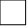 Please notify us of any reasonable adjustments to the assessment process that you wish to discuss in connection with your application by ticking this box.Reasonable Adjustments  Please notify us of any reasonable adjustments to the assessment process that you wish to discuss in connection with your application by ticking this box.PART 9 – APPLICATION CHECKLISTPART 9 – APPLICATION CHECKLISTPlease ensure the following documents are submitted with the completed application form:Completed Competence Statement Copy of Degree CertificateFuture Development Plan (minimum of 1 year)Photographic ID (e.g., passport or driving licence)Please ensure the following documents are submitted with the completed application form:Completed Competence Statement Copy of Degree CertificateFuture Development Plan (minimum of 1 year)Photographic ID (e.g., passport or driving licence)Please upload this completed form, along with the competence statement, photographic proof of identity and where applicable, copies of degree certificates to the IExpE by email: rizzasims@iexpe.org, or by post to Ground Floor, Unit 1, Greyfriars Business Park, Frank Foley Way, Stafford, ST16 2ST.www.iexpe.orgFor additional information, email: rizzasims@iexpe.org Please upload this completed form, along with the competence statement, photographic proof of identity and where applicable, copies of degree certificates to the IExpE by email: rizzasims@iexpe.org, or by post to Ground Floor, Unit 1, Greyfriars Business Park, Frank Foley Way, Stafford, ST16 2ST.www.iexpe.orgFor additional information, email: rizzasims@iexpe.org 